OBEC JASLOVSKÉ BOHUNICE ZÁVEREČNÝ  ÚČET OBCE    JASLOVSKÉ  BOHUNICEZA ROK 2019–––––––––––––––––––––––––––––––––––––––––––––––––––––––Schválený uznesením Obecného zastupiteľstva č. 328/VIII dňa 22. júna 2020:Obecné zastupiteľstvo obce Jaslovské Bohunice schvaľuje Záverečný účet a celoročné hospodárenie obce Jaslovské Bohunice za rok 2019 bez výhrad.Hlasovanie poslancov: prítomných hlasujúcich poslancov: 9Potrebné kvórum na schválenie: nadpolovičná väčšina prítomných, t.j. 5 a viacHlasovanie poslancov:    za:              8   (Roman Áč, Ing. Ľuboš Bokor, Mgr. Lucia Bubánová, Viliam Čapkovič, 
                             Miroslav Gajarský, Ing. Peter Kiripolský,  Ing. Peter Slivenský, 
                             RNDr. Tibor Rapant, PhD.)    proti:          0        zdržal sa:    1  (Ing. Marek Heteš)       nehlasoval: 0Jaslovské Bohunice,30.6.2020                                                                                  Božena Krajčovičová                                                                                          starostka obceOBEC JASLOVSKÉ BOHUNICEZáverečný účet obce Jaslovské Bohunice  za rok 2019Záverečný účet obce  Jaslovské Bohunice  za rozpočtový   rok 2019 je spracovaný zmysle   § 16   zákona  NR  SR č.   583/2004   Z.z.  o rozpočtových pravidlách územnej  samosprávy  v  platnom  znení     (ďalej len zákon).Záverečný účet je zostavený v súlade s  § 16,  ods. 5 zákona  v členení:1/ Údaje o plnení rozpočtu príjmov a výdavkov v členení podľa § 10 ods. 3 zákona 2/  Bilancia aktív a pasív3/ Prehľad o stave a vývoji dlhu4/ Prehľad o poskytnutých dotáciách podľa § 7  ods. 4 a § 8 ods. 5 zákona5/ Údaje o nákladoch a výnosoch podnikateľskej činnosti6/ Hodnotenie plnenia programov obceVypracovala:                                                                          
Ing. Daniela Heribanová                                                                      Príloha:Hodnotiaca správa/údaje:Iveta Chudá/príslušní zamestnanci obce a RORozpočet obce na rok 2019Základným nástrojom finančného hospodárenia obce Jaslovské Bohunice  v roku 2019 bol rozpočet obce  zostavený v súlade s ustanovením  § 10 odsek 3 zákona 583/2004 Z.z. o rozpočtových pravidlách územnej samosprávy a o zmene a doplnení niektorých zákonov v znení neskorších predpisov vo vnútornom v  členení na bežný, kapitálový a finančné operácie. Rozpočet na rok 2019 vo výdavkovej časti bol v súlade s predmetným zákonom  zostavený ako programový, výdavky boli začlenené do 14 programov. Rozpočet na rok  2019  bol  schválený  obecným zastupiteľstvom    uznesením č.59/VIII  dňa 28.1.2019. Obecné zastupiteľstvo v priebehu roka 2019 upravovalo rozpočet 89 – timi rozpočtovými opatreniami:   :
      -     prvá  zmena  schválená dňa  8.4.2019 uznesením č.VIII/75 (1-20)druhá zmena schválená dňa 20.5.2019 uzneseniami  č. VIII/91-100 (21-28)tretia zmena  schválená dňa 24.6.2019 uzneseniami č. VIII/119-130 (29-44)štvrtá zmena  schválená dňa 12.8.2019 uzneseniami č. VIII/158-169 (45-60)piata zmena schválená dňa 16.9.2019 uzneseniami č. VIII/190-204 (61-75)šiesta zmena schválená dňa 28.10.2019 uzneseniami č. VIII/218-221 (76-79)siedma zmena schválená dňa 9.12.2019 uzneseniami č. VIII/250-252 (80-89)V rozpočtovom  roku 2019 bolo  starostkou obce prijatých   70 rozpočtových opatrení   za dodržania podmienok stanovených v Zásadách rozpočtového hospodárenia v platnom znení, ktoré OZ zobralo na vedomie uzneseniami č. 88,153,217,249,308/VIII. Rozpočet obce Jaslovské Bohunice na rok 2019 v celých €Vyčíslenie schodku/prebytku rozpočtu v  €:*Zmeny rozpočtu : zakomponované úpravy rozpočtu, rozpočtové opatrenia OZ a rozpočet príjmov a výdavkov zo zdrojom ŠR a EÚ podľa skutočného plnenia.K bodu 1/Údaje o plnení rozpočtu príjmov a výdavkov              Údaje sú spracované z účtovníctva obce v členení podľa rozpočtovej klasifikácie v zmysle opatrenia MF SR č. 16786/2007-31, v znení opatrenia MF/015819/2018-352, ktorým sa ustanovujú podrobnosti o postupoch účtovania a rámcovej účtovej osnove pre RO, PO, ŠF, obce a VÚC. V zmysle  § 10   zákona  o rozpočtových pravidlách  územnej samosprávy  rozpočtová  klasifikácia  sa  uplatňuje  pri  rozpočte bežných príjmov  a výdavkov, kapitálových príjmov a výdavkov a finančných operácií.Rozpočet výdavkov bol  zostavený ako programový rozpočet v rámci  14 stich programov so stanovením zámerov, cieľov a zodpovednosti. Príjmová i výdavková časť rozpočtu a jeho plnenia je v rámci funkčnej klasifikácie rozlíšená kódmi zdroja financovania. V čerpaní rozpočtu  sú uplatnené nasledovné kódy zdroja :41 vlastné zdroje43 zdroje z predaja majetku46 rezervný fond obce71 príjmy z podnikania, granty72a, 72c   tuzemské granty od podnikateľských subjektov111 transfery zo ŠR131I zostatok prostriedkov z predchádzajúcich rokov Kód  zdroja 111    predstavuje transfery zo štátneho rozpočtu. Jedná sa v podstate o príjmy, ktorých rozpočtovanie  nepodlieha schvaľovaniu obecného zastupiteľstva  , sú   účelovo viazané,  na strane príjmov i  výdavkov sú rozpočtované v upravenom rozpočte /po zmenách / v skutočne poskytnutej výške, v súlade s rozpočtom poskytovateľa. KZ 71 - rozpočtovanie podnikateľskej činnosti je povinné od roku 2019. Údaje o rozpočte sú spracované v celých eurách z  výkazu FIN 1 – 12 – Finančný výkaz o plnení rozpočtu subjektu verejnej správy.Príjmy a výdavky obce 1.1/A/ ČASŤ PRÍJMOVÁRozbor plnenia príjmov za rok 2019 v celých  € Bez vlastných príjmov školstva a ZpS:1/A/1 Bežné príjmy v celých €Z toho :I/ Tuzemské bežné transfery zo štátneho rozpočtu KZ 111Tuzemské bežné transfery  zo štátneho rozpočtu boli účelovo určené a použité v súlade s určeným účelom. Z dosiahnutých príjmov  najväčší príjem vo výške 519 541 € bol určený na prenesený výkon školstva v ZŠ s MŠ a 201 600  € bola dotácia poskytnutá  MPSVaR na ZpS BOHUNKA. II/ Daňové príjmy Výnos dane z príjmov :Daň za dobývací priestor  Miestne  dane:a/ Daň z nehnuteľnostíZ rozpočtovaných  2 672 050 €   bol skutočný príjem k 31.12.2019 vo výške 2 634 505  € , čo je 98,6  % tné plnenie. Príjmy dane zo stavieb dosiahli 2 387 986 €, daň z pozemkov 243 116  € a daň z bytov a nebytových priestorov 3 403 €.   b/  Ostatné dane  III/ Nedaňové príjmy  Ostatné príjmy  a/ Príjmy z vlastníctva majetkuZ rozpočtovaných 290 300 € bol skutočný príjem k 31.12.2019 275 224  €. Ide  o príjem z prenájmu pozemkov, bytových,   nebytových priestorov, garáží a strojov. Z celkovej čiastky príjmy z prenajatých nebytových priestorov boli vo výške 62 928 €.b/ Správne poplatkyPredpokladaná rozpočtovaná čiastka  bola  6 000  €, skutočné plnenie 8 215 €.  c/  Ostatné  poplatky Rozpočtovaný príjem z týchto poplatkov   172 500 €, skutočné plnenie 187 453 €. Položka zahŕňa poplatky za  Dom smútku,   stočné, miestny rozhlas, knižnicu,  TKR,  športové zariadenia a vstupné na kultúrne podujatia,  ostatné  príjmy:   za znečisťovanie ovzdušia  , pokuty a penále  , príjem z preúčtovania energií, DSO.  d/ Ostatné príjmyPoistné, úroky, výťažky z lotérií, z dobropisov, vratky - predpokladaný  príjem bol vo výške 11 500 €,  skutočný príjem 12 149 €.e/ Tuzemské bežné granty a dary Položka obsahuje  finančné prostriedky poskytnuté sponzormi účelovo určené  na oblasť kultúry  a činnosť požiarnej ochrany  poskytnuté vo výške 7 450 €, pôvodný  rozpočet 5 000 €.IV/ Príjmy z podnikateľskej činnostiV rozpočtovom roku 2019 prvý krát na základe zákona o rozpočtových pravidlách územnej samosprávy sa v plnení rozpočtu rozpočtujú  príjmy a výdavky z podnikania.  Z celkového plnenia príjmy za ubytovanie predstavovali 111 201 eur, príjmy z prevádzkovania kuchyne 79 803 eur, úroky z PČ 450.1.1/A/2 Kapitálové príjmy v celých  €Kapitálové príjmy predstavujú príjmy z predaja pozemkov vo výške 439 155 €, čo je 56,3% plnenie, príjmy zo štátneho rozpočtu (SFZ) vo výške 13 871 € a kapitálový transfer poskytnutý Javys, a.s. vo výške 10 000 €. Rozpočtovaný kapitálový transfer na učebňu ZŠ vo výške 95 620 € v roku 2019 nebol poskytnutý.1.1/A/3Príjmové finančné operácie v celých €Finančné operácie – obec, upravený rozpočet :  a) zostatok  nevyčerpaných prostriedkov zo štátneho rozpočtu  z roku  2018 vo výške 1 532,05 € v Základnej škole s materskou školou, v roku  2019 vrátený do rozpočtu ZŠ a použitý v súlade so zákonom o rozpočtových pravidlách verejnej správy,b)  prevod z rezervného fondu  podľa uznesení OZ,  upravený rozpočet na 3 300 tis.   €  (plnenie 2 887 047,65 € podľa skutočnej potreby čerpania z RF  k 31.12.2019),c) prijaté finančné zábezpeky vo výške 117 500 €.Súčasťou príjmových finančných operácií v rámci komplexného rozpočtu obce a rozpočtových organizácií obce sú i príjmové finančné operácie na rozpočtoch RO – ZpS Bohunka 1 288 €, ZŠ s MŠ 5 248 € (upravený rozpočet a skutočnosť).1.1/B ČASŤ VÝDAVKOVÁ Rozbor plnenia výdavkov za rok 2019 v celých  €Pozn. *upravený rozpočet na skutočné príjmy obce, školstva a ZpS BOHUNKA  zo štátneho rozpočtuRozpočet výdavkov podľa funkčnej klasifikácie v celých €:1.1/B/1 Bežné výdavky v celých  €Výdavky  v rámci rozpočtu obce v celých €  : V rámci jednotlivý ch programov bolo čerpanie výdavkov  bežného  rozpočtu nasledovné:a/ Mzdy , platy, služobné príjmy a ostatné osobné vyrovnania/pol.610/Z rozpočtovaných  635 940 €  (po úprave 631 525) bolo  skutočné čerpanie na mzdové výdavky k 31.12.2019 vo výške  558 620 €, čo je 88,4   % tné čerpanie  rozpočtu. V rámci jednotlivých programov sa jedná o mzdové prostriedky starostu, hlavného kontrolóra a ostatných zamestnancov  obecného úradu, kultúry, športu,  prevádzky a údržby obce a bytov. Od roku 2019 sú súčasťou rozpočtu aj mzdové výdavky v podnikateľskej činnosti, ktoré z celkovej čiastky predstavovali čerpanie  67 321 €.b/ Poistné a príspevok do poisťovní /pol.620/Z upraveného rozpočtu  249 762 € bolo skutočné čerpané  214 253  €, čo je  85,8 % tné čerpanie. c/ Tovary a služby /pol. 630/Bežné výdavky – materiál, energie, údržba, poštové a telekomunikačné služby, dopravné, právne a poradenské služby, stroje a prístroje, softvér, , nájomné, dohody o vykonaní práce, stravovanie zamestnancov, rozpočet upravený 2 026 671 €, čerpanie 1 644 126 €, čo je 81   %.d/ Bežné transfery a dotácie /pol. 640/Bežné transfery, dotácie  a dary organizáciám , resp. fyzickým osobám podnikateľom, sociálne dávky občanom, príspevok na pohreb, príspevok dôchodcom, príspevok rodičom  detí narodených v roku 2018, príspevok darcom krvi, transfery na nemocenské dávky  a ostatné transfery  boli poskytnuté   vo výške 349 305 € , upravený rozpočet 361 767 € /  96,5  %/.e/ Splácanie úrokov a ostatné platby súvis. s úvermi , pôžičkami a návratnými fin.výp. /pol. 650/ Z rozpočtovaných 32 562  €  bolo  na úroky úverov  a súvisiace poplatky vyčerpaných 32 561  € / 100 %/, všetko  na úroky z úverov  zo ŠFRB (nájomné byty). 1.1/B/2 Kapitálové výdavky v celých €Kapitálové výdavky podľa investičných akcií:Pri zostavovaní rozpočtu na rok 2019 boli v pôvodnom   rozpočte zahrnuté i kapitálové výdavky so zdrojom krytia z rezervného fondu vo výške 3 100 000,00 €.  V priebehu roka bol  rozpočet kapitálových výdavkov   z rezervného fondu na základe uznesení OZ  upravovaný na  3 300 000,00;  skutočná potreba  čerpania z rezervného fondu k 31.12.2019  je 2 887 047,65 €.V tabuľke nie je uvedený kapitálový výdavok v rozpočte  ZŠ s MŠ – obstaranie sporáka, upravený rozpočet 4 204 €, čerpanie 4 203 €.Kapitálové výdavky podľa  ekonomickej klasifikácie v € :1.1/B/3 Finančné výdavkové  operácie v celých  €Obec Jaslovské Bohunice splácala v roku 2019   3 úvery zo  ŠFRB na nájomné byty, ktoré nevstupujú do celkovej úverovej zaťaženosti obce. Na splátky úverov bolo použitých 40 591 eur, zvyšok FK predstavovali vratky finančných zábezpek. Bližšia špecifikácia úverov je uvedená v časti „Prehľad o stave a vývoji dlhu“ tohto Záverečného účtu.    1.2  Príjmy a výdavky rozpočtových organizácií s právnou subjektivitouObec Jaslovské Bohunice bola k 1.1.2019 zriaďovateľom dvoch rozpočtových organizácií v oblasti školstva s právnou subjektivitou : Základnej školy s materskou školou Jaslovské Bohunice (ako právny subjekt zastrešuje základnú školu, materskú školu, školskú jedáleň pri ZŠ, školskú jedáleň pri  MŠ a školský klub) a Základnej umeleckej školy Jaslovské Bohunice. V oblasti sociálnych služieb je obec zriaďovateľom  tretej  rozpočtovej organizácie - Zariadenie pre seniorov BOHUNKA. 1.2.1 Základná škola s materskou školou      Základná umelecká školaPríjmy v  upravenom  rozpočte školstva sú uvedené  v skutočne poskytnutej výške zo štátneho rozpočtu  k 31.12.2019  podľa  rozpočtových opatrení z Ministerstva vnútra  SR. Príjmy v školstve  sú uvádzané  len evidenčne, v skutočnosti sú v účtovníctve  v príjmami obce  formou dotácií na prenesené kompetencie alebo prostredníctvom podielových daní. Obec tieto finančné prostriedky  poskytuje rozpočtovej organizácii v priebehu rozpočtového roka tak, ako sú jej poskytované. Plnenie  rozpočtu ZŠ s MŠ a ZUŠ v roku 2019Štruktúra príjmov  v roku 2019  v celých  €Základná škola s materskou školou :Pozn. príjmy 1.-4. sú na príjmoch  v rozpočte obce ako dotácia zo ŠR na prenesené kompetencie alebo na stravovanie, prípadne v podielových daniach;  príjmy 5.-9. sú z rozpočtu obce prevedené do rozpočtu ZŠ nad rámec originálnych a prenesených kompetencií; príjmy 10.-13. sú priamo účtovníctve Základnej školy. Základná umelecká škola:PK – prenesené kompetencie štátu,  OK – originálne kompetencie obce – predškolská výchovaVýdavky v roku 2019 v € :1.3Tvorba a použitie fondov  v roku 2019a/ rezervný fond  Obec Jaslovské Bohunice za rok 2018  vykázala prebytok   rozpočtového hospodárenia vo výške 828 034,89 €, ktorý spolu  s výsledkom z podnikateľskej činnosti za rok 2018  +973,36 €  boli prevedené do rezervného fondu obce po schválení záverečného účtu za rok 2018. V roku 2019 bolo na základe uznesení rozpočtu a obecného zastupiteľstva z rezervného fondu v súlade so zákonom o rozpočtových pravidlách presunutých do príjmov cez príjmové finančné operácie 2 887 047,65 €  na krytie časti kapitálových výdavkov podľa skutočnej potreby čerpania ku koncu roku. b/ fond opráv  Fond opráv sa tvorí z platieb, uhrádzaných nájomcami mesačne s nájomným za nájomné byty vo výške 0,40 €/m2 bytu na základe uznesenia OZ. V roku 2019 fond opráv nebol čerpaný, opravy bytov sa realizovali z rozpočtu obce. Účtovný stav finančnej zábezpeky na byty k 31.12. 2019:    55 190 €.c/ sociálny fond Sociálny fond bol v roku 2019 tvorený v zmysle zákona o sociálnom fonde. Príspevok do fondu bol vo výške 1,05 % z objemu hrubých miezd zamestnancov v súlade s Kolektívnou zmluvou vyššieho stupňa na rok 2019 /povinný prídel 1%, ďalší prídel najmenej vo výške najmenej 0,05% zo súhrnu mesačných platov/. Pohľadávky voči zamestnancom vznikli z dôvodu poskytnutia návratnej finančnej výpomoci /NFV/ zo sociálneho fondu, ktoré boli priebežne splácané.Cca 65% tvorby sociálneho fondu v roku 2019 bolo použitých na stravovanie zamestnancov. Použitie:       3 302,94 € - stravovanie zamestnancov,                         822,55 € - vianočné balíčky zamestnanci1.4Finančné usporiadanie vzťahov  voči :a/ zriadeným a založeným právnickým osobámb/ štátnemu rozpočtuc/ štátnym fondomd/ rozpočtu vyššieho územného celkue/ rozpočtom iných obcí f/ ostatným právnickým a fyzickým osobám podnikateľomV súlade s ustanovením § 16 ods. 2 zákona č. 583/2004 o rozpočtových pravidlách územnej samosprávy a o zmene a doplnení niektorých zákonov v znení neskorších predpisov má obec finančne usporiadať svoje hospodárenie vrátane finančných vzťahov k zriadeným alebo založeným právnickým osobám., fyzickým osobám  podnikateľom a právnickým osobám, ktorým poskytli finančné prostriedky svojho rozpočtu , ďalej usporiadať finančné vzťahy k štátnemu rozpočtu , štátnym fondom , rozpočtom iných obcí a k rozpočtom VÚC.a/1/  Obec Jaslovské Bohunice  poskytla v roku 2019 zo svojich príjmov v rámci výnosu dane z príjmov na originálne kompetencie v oblasti školstva 494 690 €;  nad rámec originálnych kompetencií na bežné výdavky bolo do rozpočtu školstva poskytnutých 24 572 € a na kapitálové výdavky 4 203 € ; uvedené finančné prostriedky  boli použité na  výdavky Základnej umeleckej školy, základnej školy a  školských zariadení ZŠ nasledovne: Pozn. 1.-6. bežné výdavkyObec poskytla  príspevok z vlastných prostriedkov  na dopravné žiakom , cestujúcim do Základnej školy  z Paderoviec vo výške   1 614 €. Dopravné zo štátneho rozpočtu je refundované  len žiakom cestujúcim  do školy z inej obce v rámci školského obvodu /t.j. Radošovce/.  V rámci programu 6 Školstvo  boli tiež v súlade s uznesením OZ a rozpočtom obce na rok 2019 poskytnuté do rozpočtu ZŠ s MŠ finančné prostriedky ako príspevok na vzdelávanie  vo výške 6 468 €. Tieto  finančné prostriedky boli použité na   mimoškolské aktivity žiakov /školy v prírode, exkurzie, výlety/, resp. nákup   kníh  a školských  pomôcok podľa potreby. V súlade s rozpočtom bol poskytnutý  príspevok na asistenta učiteľa vo výške 13 tis. €, príspevok na údržbu vo výške 3 490 €  a kapitálový transfer na obstaranie sporáka do školskej jedálne MŠ vo výške 4 203 €. Okrem uvedených finančných prostriedkov cez rozpočet obce na školstvo prechádzali finančné prostriedky zo št. rozpočtu na prenesené kompetencie v oblasti školstva vo výške  519 541 € a príspevok na stravovanie a školské pomôcky z Úradu práce sociálnych vecí a rodiny( prenesené kompetencie školstva – príjmy zo ŠR: normatívne príjmy, vzdelávacie  poukazy, cestovné náhrady, príspevok pre 5  ročné deti, príspevok na učebnice, odchodné...  a/2/Obec Jaslovské Bohunice zriadila v roku 2015  rozpočtovú organizáciu Zariadenie pre seniorov BOHUNKA. Z rozpočtu obce bolo v roku 2019 ZpS poskytnutých 20 706 eur.  Zo štátneho rozpočtu  bolo poskytnutých 201 600 eur - dotácia z MPSVaR na základe žiadosti na obsadené miesta. a/3/   Obec Jaslovské Bohunice sa  v roku 2006 na základe uznesenia obecného zastupiteľstva stala 100%tným vlastníkom spoločnosti Regatel , s.r.o. Jaslovské Bohunice.  Od 31.5.2013 bola spoločnosť Regatel, s.r.o. v likvidácii, konateľka JUDr. Andrea Pállová. Okresný súd Trnava vyhlásil  dňa 24.9.2013  na majetok dlžníka REGATEL , spol.s.r.o. v likvidácii konkurz a do funkcie správcu ustanovil Ing. Petra Veselovského so sídlom kancelárie Kapitulská 14 Trnava., ktorého uznesením dňa 10.8.2018 odvolal z funkcie správcu. Okresný súd Trnava uznesením zo dňa 7.9.2018 ustanovil do funkcie správcu Ing. Miroslava R. Šefčíka, PhD., ktorý podal dňa 6.11.2018 návrh na zrušenie konkurzu. Okresný súd uznesením dňa 19.11.2018 zrušil konkurz na majetok úpadcu Regatel, s.r.o. v likvidácii pre nedostatok majetku. a/4/  Finančné investície obce k 31.12.2019:Obec Jaslovské Bohunice  evidovala  :Akcie  Trnavská vodárenská spoločnosť, a.s.  11030 ks                                     366 128,93 b/c/ Obec prijala  granty a transfery zo štátneho rozpočtu  v nasledovnom členení: *PK- prenesené kompetencie, HN -hmotná núdza;, **časť FP z dotácie poukázaná Spoločnému obecnému úradu, členstvo do 31.3.2019 Poskytnuté granty a transfery zo ŠR  boli použité  na určený účel a zúčtované v súlade so zákonom o rozpočtových pravidlách, resp. s podmienkami poskytovateľa. Nepoužité FP  boli po zúčtovaní vrátené poskytovateľovi do konca roku 2019 (nedočerpaný príspevok na lyžiarsky kurz, školu v prírode, dotácia  na voľby) , prípadne vrátené  v roku 2020 ( príspevok na stravovanie). Finančné prostriedky z OÚ, odbor školstva      - transfer na prenesené kompetencie na úseku školstva, na dopravné žiakov z Radošoviec,  vzdelávacie poukazy, príspevok na výchovu a vzdelávanie MŠ, príspevok na učebnice, pohybové aktivity  a Úradu práce - dotácia pre deti v hmotnej núdzi a stravovanie   boli   poukázané v priebehu roka na účet Základnej školy  a použité na bežné výdavky, resp. účelové výdavky v zmysle usmernení Okresného úradu odbor školstva  a Úradu práce, sociálnych vecí a rodiny, Nevyčerpané finančné prostriedky na úseku školstva k 31.12.2019  dopravné vo výške 19,62 €  boli  prevedené na účet zriaďovateľa. Nevyčerpaný príspevok na stravovanie vo výške  10 638,00 € bol prevedený do 31.3.2020 na účet poskytovateľa ÚPSVaR.                                   d/  V roku 2019 nebol poskytnutý obci žiadny transfer z rozpočtu VUC .e/ 1/Na základe zmluvy o združení poskytla obec Jaslovské Bohunice v roku 2019 transfer Spoločnému obecnému  úradu Cífer (do 31.12.2018 SOÚ Malženice)   z vlastných prostriedkov  na stavebnú a sociálnu činnosť 1 994,04 €   a prostriedky štátneho rozpočtu na prenesený výkon štátnej správy vo výške 714,35 € (pomerná časť poskytnutých FP zo ŠR do 31.3.2019, kedy zaniklo členstvo obce v SOÚ). e/2/Na základe zmluvy o spolupráci poskytla obec Jaslovské Bohunice transfer mestu Trnava  vo výške  303,34 € na Centrum voľného času pre deti s trvalým pobytom v obci Jaslovské  Bohunice. f/1/Dotácie a dary prijaté obcou Jaslovské Bohunice  v €:Pozn. r.1.-7. bežné transfery f/2/Právnickým osobám pôsobiacim na území obce   poskytla obec Jaslovské Bohunice dotácie  v súlade s VZN obce o dotáciách vo výške  311 460,00    € na podporu a rozvoj športu,  kultúry, vzdelávania a sociálnej činnosti v obci. Vyčerpaných bolo 311 100,43 €, rozdiel bol vrátený na účet obce. Prehľad o poskytnutých dotáciách je uvedený v bode č. 4  Záverečného účtu. K bodu 2/Bilancia aktív a pasív A k t í v a /netto/ v €P a s í v a v € K bodu 3/Prehľad o stave a vývoji dlhuObec Jaslovské Bohunice v roku 2019 splácala 3 úvery z predchádzajúcich rokov - dlhodobé úvery na nájomné byty zo ŠFRB, splátky ktorých sú kryté príjmami od nájomcov a nezvyšujú celkovú úverovú zaťaženosť obce podľa zákona o rozpočtových pravidlách územnej samosprávy. Celková splátka istiny v roku 2019  bola   40 589,31 €; úroky 32 560,65 €.K bodu 4/Prehľad o poskytnutých dotáciáchObec v roku 2019 poskytla  v súlade s VZN a s vnútro obecným predpisom právnickým osobám, fyzickým osobám – podnikateľom dotácie na podporu  všeobecne prospešných služieb, na všeobecne prospešný alebo verejnoprospešný účel a dary na podporu kultúrneho a športového života obce, vzdelávania a sociálnej činnosti.Dotácie poskytnuté organizáciám  v roku 2019:Nenávratný finančný  príspevok  na zatepľovanie fasád,  výmenu strešnej krytiny a oplotenie  poskytnutý v roku 2019 v súlade s vnútro obecným predpisom:SK-strešná krytinaV roku 2019 boli v súlade  uzneseniami  Obecného zastupiteľstva, Štatútu obce, príslušných VZN obce a zákonných noriem vyplatené finančné prostriedky formou príspevku  fyzickým osobám s trvalým pobytom v obci v €:Ďalšie finančné príspevku poskytnuté z rozpočtu obce :K bodu  5/ Údaje o nákladoch a výnosoch podnikateľskej činnostiObec Jaslovské Bohunice na základe  osvedčenia o živnostenskom  oprávnení   vykonávala v roku 2019 podnikateľskú činnosť:Ubytovacie služby bez poskytnutia pohostinských činnostíPoskytovanie  služieb rýchleho občerstvenia v spojení s predajom na priamu konzumáciu Kúpa tovaru na účely jeho predaja konečnému spotrebiteľovi (maloobchod) alebo iným prevádzkovateľom živnosti (veľkoobchod)Uvedené služby  boli poskytované v priestoroch Ubytovne v bývalých Kasárňach. Pohostinská činnosť a výroba hotových jedál pre výdajneČinnosti v bode 4 sa realizujú v kuchyni v KD Paderovce, zamerané  hlavne na výrobu obedov pre dôchodcov. Zariadenie tiež poskytuje služby vo forme rodinných osláv, svadieb, karov a pod. podľa požiadaviek zákazníkov v priestoroch kultúrneho domu Paderovce. Okrem toho obec realizovala  zdaňovanú činnosť – čistenie odpadových na ČOV pre podnikateľov a cudzích (obec Radošovce, Dolné Dubové, Malženice).Predpis prevodu do rezervného fondu obce  z podnikateľskej a zdaňovanej činnosti:1 498,97 €.K bodu 6/Plnenie   programov obce     Obec Jaslovské Bohunice zostavila výdavkový rozpočet na rok 2019 v štruktúre programového rozpočtu. Výdavkový rozpočet bol vedený v nasledovných  14 programoch :Plnenie upraveného rozpočtu podľa programov:Program 13 bol plnený v rámci bežných výdavkov /úroky/ i finančných operácií /splátky úverov/. Časť programu 6 Vzdelávanie bola v priebehu roka vedená v účtovníctve obce a časť v účtovníctve Základnej školy s materskou školou a Základnej umeleckej školy,  podobne program 10, podprogram 10.2 v účtovníctve BOHUNKA.  Po ukončení roka účtovné závierky jednotlivých subjektov boli súhrnne  predložené na Ministerstvo financií prostredníctvom RISSAM. V prehľadnej tabuľke za jednotlivé programy je program 6 uvedený  osobitne  za rozpočet obce, rozpočet školstva, podprogram 10.2 rozpočet ZpS. Podrobnejšie čerpanie programového rozpočtu je uvedené v priloženej hodnotiacej správe PR.Vyčíslenie výsledku hospodárenia obce Jaslovské Bohunice za rok 2019V zmysle  zákona č. 583/2004 Z.z. o rozpočtových pravidlách územnej  samosprávy /ďalej len zákon/ a podľa opatrenia MF SR č. 16786/2007-31, ktorým sa ustanovujú podrobnosti o postupoch účtovania a rámcovej účtovnej osnove pre rozpočtové organizácie, štátne fondy, príspevkové organizácie, obce a vyššie územné celky v platnom znení   do výsledku hospodárenia obce nevstupujú  finančné operácie. Výsledok rozpočtového hospodárenia sa stanovuje ako rozdiel medzi bežnými a kapitálovými príjmami a bežnými a kapitálovými výdavkami,  ktoré sa ponížia o nevyčerpané prostriedky zo Štátneho rozpočtu a zostatok  fondu opráv.Na základe vyššie uvedených skutočností  po zahrnutí príjmov a výdavkov Základnej školy , Základnej umeleckej školy a Zariadenia pre seniorov  výsledkom rozpočtového  hospodárenia obce Jaslovské Bohunice za rok 2019 je  schodok vo výške 2 057 127,63   €.Po upravení výsledku rozpočtového hospodárenia   za rok 2019 vykázaného   podľa ustanovenia § 10 ods. 3 písm. a ) a b)  o 1/  nevyčerpané prostriedky  zo ŠR /školstvo/                    :         19,622/  nevyčerpané prostriedky zo ŠR stravovanie                   :  10 638,00 3/  prírastky fondu opráv r.2019 tvorba-použitie                 :   21 301,60                                --------------------------------------------------------------------------------------S p o l u                                                                                  31 959,22  €celoročné hospodárenie vykazuje  schodok : 2 089 086,85 €.schodok                                                               - 2 089 086,85       + prebytok z finančných operácií                       + 2 854 526,28--------------------------------------------------------------------------Spolu                                                                   +   765 439,43         Zníženie prebytku o zostatok FP  v ŠJ                 -     10 139,18Prebytok hospodárenia  za rok 2019 celkom 755 300,25 €.V súlade so zákonom o rozpočtových pravidlách navrhujeme previesť vyčíslený prebytok vo výške 755 300,25 €  do rezervného fondu obce.Zároveň navrhujeme  rezervný fond v súlade so zákonom o rozpočtových pravidlách navýšiť o výsledok z podnikateľskej činnosti- zisk po zdanení -  vo výške 1 498,97 €.Ďalšie údaje v súlade so zákonom o rozpočtových pravidlách územnej samosprávy :Obec Jaslovské Bohunice nemá vo svojej pôsobnosti žiadnu príspevkovú organizáciu.Obec  Jaslovské Bohunice v roku 2019 neposkytla záruku žiadnemu príjemcovi .Podklady k výpočtu výsledku rozpočtového  hospodárenia za rok 2019  v bez zaokrúhľovania  € PREBYTOK  z finančných operácií  2 854 526,28 € po vylúčení príjmov a výdavkov z finančných zábezpek.5 827 084,02 -7 884 211,65 = - 2 057 127,63 /schodok rozpočtového hospodárenia/.*Vyčíslenie rozpočtových bežných príjmov a výdavkov po znížení o zdaňovanú činnosť  rok 2019 Zdaňovaná  činnosť ČOV + PČ v €Prírastok  FOU r.  2019: 21 301,60 /tvorba – použitie 0 v RR/Čerpanie FOU r. 2019 z rezervy minulých rokov  :0                                  Zostatok FP v školskej jedálni k 31.12.2019                            :  11 046,90Vratka nevyčerpanej dotácie na stravovanie po 1.1.2020       :       907,72Vo vyčíslení výsledku hospodárenia uplatnený rozdiel           :  10 139,18 €PríjmyRozpočet rok 2019Upravený rozpočet OZUpravený rozpočet na ŠRBežné VS4 359 7624 359 7624 372 772Bežné PČ208 500208 500208 500Bežné obec spolu 4 568 2624 568 2624 571 272Bežné školstvo 594 263621 887626 693Z toho: prenesené kompet.506 353514 717519 541     vlastné príjmy a dary ZŠ 15 80019 19019 190     vlastné prímy ZUŠ8 8809 6809 680     strava rodičia43 00043 00043 000     strava ŠR+HN20 23035 30035 282Bežné ZpS437 600446 300446 300Z toho : zo štátneho rozpočtu201 600201 600201 600 vlastné príjmy a dary 236 000244 700244 700Spolu bežné príjmy **5 600 125*5 636 4495 644 265Kapitálové príjmy **889 620*889 620899 491Prijaté finančné zábezpeky150 000150 000150 000Prevod z rezervného fondu 3 100 0003 300 0003 300 000Finančné operácie obec-MR030 00030 000Finančné rozp. obec/ZŠ MR01 5321 532Finančné operácie ZpS -MR01 2881 288Finančné oper. ZŠ - MR05 2485 248Finančné operácie spolu**3 250 000*3 488 0683 488 068Príjmy spolu***9 739 74510 014 13710 031 824VýdavkyRozpočet rok 2019Upravený rozpočet OZUpravený rozpočet ŠRBežné obec VS2 715 6373 099 4213 100 287Bežné PČ202 000202 000202 000Bežné obec spolu2 917 6373 301 4213 302 287Bežné školstvo 1 103 8491 146 4431 150 628Bežné ZpS470 300480 288480 288Bežné výdavky spolu**4 491 786*4 928 1524 933 203Kapitálové výd. ZŠ s MŠ04 2044 203Kapitálové výdavky obec4 883 1404 818 5564 827 942Kapitálové výdavky spolu**4 883 140*4 822 7604 832 146FO- splátky úverov40 59140 59141 591FO- vrátené fin. zábezpeky50 00050 00050 000Finančné operácie spolu**90 591*90 59190 591Výdavky spolu***9 465 5179 841 5039 855 940Pôvodný rozpočet Rozpočet po zmenách Skutočnosť k 31.12.Bežné príjmy 5 600 1255 644 2655 621 176Bežné výdavky4 491 7864 933 203 4 387 167Prebytok bežného  rozpočtu           +1 108 339       +711 062+ 1 234 009Pôvodný rozpočet Rozpočet po zmenách Skutočnosť k 31.12.Kapitálové  príjmy 889 620899 491463 027Kapitálové  výdavky4 883 1404 832 1463 720 474Schodok kapitálového  rozpočtu3 993 5203 932 6553 257 447Pôvodný rozpočet Rozpočet po zmenách Skutočnosť k 31.12.Príjmové finančné op.3 250 0003 488 0683 012 616Výdavkové finančné op. 90 59190 59174 005Prebytok z fin.operácií+3 159 409+3 397 477+2 938 611Rozpočet na rok 2019Upravený rozpočetSkutočnosť k 31.12.2019% plnenia9 436 0659 708 7188 768 08490,30Rozpočet schválenýUpravený rozpočetSkutočnosť k 31.12.2019% plnenia5 296 4455 327 6955 298 97899,5Rozpočet schválený Upravený rozpočet Skutočnosť k 31.12.2019% plnenia737 443766 243766 243100Rozpočet schválený Upravený rozpočetSkutočnosť k 31.12.2019% plnenia3 865 702 3 865 7023 848 06499,5Rozpočet schválený Upravený rozpočet Skutočnosť k 31.12.2018% plnenia 1 031 5001 031 5001 049 644101,8Rozpočet schválený Upravený rozpočet Skutočnosť k 31.12.2019% plnenia1 5001 5002 012134,10Rozpočet schválenýUpravený rozpočetSkutočnosť k 31.12.2019% plnenia2 832 7022 832 7022 796 4898,7Druh daneRozpočet Skutočnosť k 31.12.2019% plneniaDaň za psa2 2602 22898,6Daň za predajné  automaty7070100Daň za ubytovanie13 0009 53773,4Daň za užívanie VP 3 0003 191106,4Daň za komunálne odpady a DSO63 00068 555108,8Daň za  jadrové  zariadenia78 32278 322100Poplatok za miestny rozvoj1 00000Spolu160 652161 903100,8Rozpočet schválený Upravený rozpočet Skutočnosť k 31.12.2019% plnenia485 300487 750490 491101Rozpočet schválenýUpravený rozpočetSkutočnosť k 31.12.2019% plnenia208 500208 500188 45490,3Rozpočet schválený Upravený rozpočetSkutočnosť k 31.12.2019% plnenia889 620899 491463 02952Rozpočet schválený Upravený rozpočetSkutočnosť k 31.12.2019% plnenia 3 250 0003 481 5323 006 08086,3Rozpočet schválenýRozpočet schválenýUpravený rozpočet  OZUpravený rozpočet ŠR*Čerpanie  31.12Obec7 891 3688 210 5688 220 8206 573 642školstvo1 103 8491 150 6471 154 8321 141 829ZpS470 300480 288480 288466 175spolu9 465 5179 841 5039 855 9408 181 646Funkčná klasifikácia Rozpočet schválenýUpravený rozpočet Čerpanie k 31.12.2019Všeobecné verejné služby01697 998701 576635 310Verejný poriadok a bezp03520 500172 50039 617Ekonomická oblasť04530 800586 300466 196Ochrana život.prostredia05683 100680 814472 717Bývanie a obč.vybavenosť064 264 2004 582 3503 783 634Zdravotníctvo0716 70016 70014 716Rekreácia, kult.,nábož.08867 965992 601899 636Vzdelávanie, rozp. obce09215 505392 228182 141Soc. zabezpečenie 1094 60095 75179 675S p o l u 7 891 3688 220 8206 573 642+Vzdelávanie, rozpočet škôl 091 103 8491 154 8321 141 829+Soc. Zabezpeč.,rozp.ZpS10470 300480 288466 175S P O L U 9 465 5179 855 9408 181 646Rozpočet schválenýUpravený OZUpravený rozpočet na skut. zo ŠRSkutočnosť k 31.12.2019% plnenia2 917 6373 301 4213 302 2872 783 36684,3ProgramČ.pr.Schválený rozpočetUpravený rozpočetSkutočnosť k 31.12.2019Plánovanie, manažm., kontrola197 200101 30098 435Propagácia, marketing223 35023 35021 836Služby občanom 318 04018 24113 744Odpadové hospodárstvo 4260 200255 200224 529Komunikácie551 10061 10054 477Vzdelávanie 614 85051 57333 989Šport 7349 635412 635393 122Kultúra 8288 360318 510291 057Prostredie pre život 9806 6001 048 650797 363Sociálne služby1071 30071 35660 630Bezpečnosť a ochrana1154 24051 23323 274Správa obce 12495 100495 477434 803Dlhová služba 1332 56232 56232 561Areál Ubytovne VS14153 100159 100116 170Podnikateľská činnosť14202 000202 000187 376Rozpočet  schválený Upravený rozpočet Skutočnosť k 31.12.2019% plnenia4 883 1404 827 9423 716 27177Prog.PopisRozpočetUpravený Rčerpanie9.1711Nákup pozemkov a nehmotných aktív  , 711 spolu                   50 00050 80050 7982.1713Rozšírenie rozhlasu10 00010 0005 8264.1Prevádzkové stroje EKO dvor100 000100 00007.2.8Prevádzkové stroje posilňovňa5 0005 2505 2509.2Rozšírenie kamerového systému10 0004 5004 20011.1PO – prevádzkové stroje, vlastné zdroje11 50011 500011.1PO – prevádzkové stroje, prístroje a zariadenia, z dotácie30 00030 0000Spolu 713 prevádzkové stroje, prístroje a zar. 166 500161 25015 27611.1714Nákladné vozidlá PO05 0165 016Spolu 714 vozidlá05 0165 0163.1716Usporiadanie hrobových miest2 0002 0009004.2PD prepojenia kan.Šidúnky ,Krátke pole, Sídlisko9 6009 6003 7205.1PD prechody pre chodcov03 5402 4865,1PD rozšírenia parkovania8 0001 9601 9566.2PD modernizácia Základnej školy7.1PD športoviská 6 0005 7502 2808.8PD odstránenie havarijného stavu Amfik10 00010 0005 0449.2Zmena územného plánu 20 00020 0001 4509.2PD IBV Kopanice16 00016 0001 0009.2PD IBV Krátke pole17 50017 50015 6009.2PD rekonštrukcia inž. sietí Námestie sv. Michala1 50085509.2PD Krátke Pole , Šidúnky010 00009.2PD Revitalizácia Sídlisko 012 14512 1449.2OD oddychová zóna Mlyn6 0006 00009.3PD VO Šidúnky7 0007 0002 7609.3PD Rek. VO a inž.siete 10 00010 00009.4PD športoviská Paderovce 5 0005 0004809.7PD zázemie Meander2 0002 1402 13811.1Projektová dok. PZ5 0005 000014.1PD meranie a regulácia Ubytovňa07 4000Spolu 716 -prípravná a projektová dokumentácia125 600151 89051 9584.2717Kanalizačné prípojky 10 00023 00018 0904.2Kanalizácia Blavská ul.80 00065 00032 5144.2Kanalizácia 3 RD107 00096 82588 2314.2Kanalizácia Trnavská55 00033 17533 1754.2Kanalizácia Šidúnky10 00010 00005.1.Miestne komunikácie Panské diely6 7006 7006245.1Chodníky a vjazdy 10 00020 00015 3415.1Združený chodník/RF190 000190 000172 4975.1Prechody pre chodcov030 00011 9596.2Rekonštrukcia ZŠ/vlastné zdroje 100 000100 000100 0006.2Rekonštrukcia ZŠ/RF0140 00048 1526.2Rekonštrukcia a modernizácia učebne ZŠ z transferov 95 62095 62006.2Rekonštrukcia a modernizácia učebne ZŠ, vlastné zdroje 5 0355 03507.1Tribúna hlavné ihrisko (ŠR)8 0007 3867 3867.1Rekonštrukcia telocvične80 00020 30007.1Nafukovacia tenisová hala, vlastné zdroje100 000105 000105 0007.1Nafukovacia tenisová hala, rezervný fond065 00053 7277.1Nafukovacia hala, z transferu Javys010 00010 0007.1Spojovací trakt 011 70011 7009.2Infraštruktúra Krátke pole10 00039 20037 5189.2Infraštruktúra Kopanice10 00010 00009.2Infraštruktúra Panské diely, Dubová ulica/RF500 000810 000679 2199.2Oddychová zóna Panské diely53 00026 50022 9889.2Revitalizácia Sídlisko /RF2 200 0002 000 0001 933 4529.3VO Rekonštrukcia VO a inž. siete185 000162 8605 2509.4Detské ihriská 70 00070 00067 5599.5Závlahový vodovod10 00010 0005 5029.7Rekonštrukcie a modernizácie Meander45 00045 000010.2Parčík BOHUNKA35 00035 00027 66710.2Rek. a modernizácia BOHUNKA5 0006 0956 09411.1Hasičská zbrojnica rekonštrukcia/vlastné zdroje 50 00050 00011 57611.1Hasičská zbrojnica rekonštrukcia/RF400 00050 000011.1Protipovodňové opatrenia10 00010 000012.1Bezbariérový vstup 10 0008 9057 28312.1Rekonštrukcia obecnej radnice685 68568314.1Rekonštrukcia areál Ubytovne50 00050 61650 61514.1Rekonštrukcia el. rozvodov Ubytovňa30 00030 00029 42114.1Rekonštrukcia garáží areál Ubytovne10 0009 3840Spolu 717 - realizácia stavieb a ich techn.zhodnot.4 541 0404 458 9863 593 223Výdavky kapitálové   S P O L U :4 883 1404 827 942 3 716 271Druh kap.výdavkuPoložka Schválený RUpravený RSkutočnosť  k 31.12.2019Nákup pozemkov71150 00050 80050 798Prístroje, zariadenia 713166 500161 25015 276Dopravné prostriedky 71405 0165 016Projektová dokum.716125 600151 89051 958Realizácia stavieb a TZ7174 541 0404 458 9863 593 223S p o l u  4 883 1404 827 9423 716 271Prístroje, zariadenia ZŠ 71304 2044 203SPOLU 4 883 1404 832 1463 720 474Rozpočet schválenýUpravený rozpočetSkutočnosť k 31.12.2019% plnenia90 59190 59174 00581,6Druh príjmuRozpočet Rok 2019Rozpočet na skut. zo ŠRSkutočnosť k 31.12.20191.Príjmy na PK a OK zo ŠR *505 073518 677518 6772.Zostatok z  r.2018 - ŠR cez FO v rozpočte obce1 5321 5323.Dotácia na podporu k stravovacím návykom + HN v rozpočte obce20 23035 282 35 2824.Od zriaďovateľa OK 337 491337 491337 4185.Dopravné žiaci Paderovce1 2001 2001 6146.Príspevok na asistenta učiteľa z rozpočtu obce13 00013 00013 0007.Príspevok na vzdelávanie z rozpočtu obce 6 8006 8006 4688.Príspevok na bežné výdavky z rozpočtu obce03 4903 4909.Príspevok na kapitálové výdavky z rozpočtu obce04 2044 203Spolu 1.-9.Spolu 1.-9.883 79410.Vlastné príjmy15 80019 19019 16011.Príjem na stravu od rodičov43 00043 00048 81712.Zostatok z r.2018-prijem za stravu cez FO05 2485 24813.Dary 00977Spolu 10.-13.Spolu 10.-13.58 800Spolu ZŠ942 594989 114989 418Druh príjmuRozpočet Upravený rozpočetSkutočnosť k 31.12.2019Od zriaďovateľa OK151 095157 295157 272Vlastné príjmy8 8809 68010 613Príjmy PK zo ŠR-vzdelávacie p.1 280864864Dary000Spolu ZUŠ161 255167 839168 749ŠkolstvoRozpočet Upravenýrozpočet  Skutočnosť k 31.12.2019Základná škola :942 594986 993973 080V tom ZŠ522 803539 164540 205Materská škola195 490197 025196 984Školský klub52 64854 84854 617Školská jedáleň pri ZŠ a MŠ171 653195 955181 274Základná umelecká škola161 255167 839168 749Spolu školstvo1 103 8491 154 8321 141 829Základná  škola s materskou školouZákladná  škola s materskou školouZákladná  škola s materskou školouZákladná  škola s materskou školouOriginálne kompetencieRozpočet Upravený rozpočetSkutočnosť k 31.12.2019Materská škola 6.1    09111610 Mzdy127 000127 000123 262620 Poistné46 00046 00045 042630 Bežné výdavky21 99023 52528 364640 Bežné transfery500 500316S P O L U195 490197 025196 984Školský klub 6.4        0950610 Mzdy35 50035 50033 532620 Poistné13 00013 00012 093630 Bežné výdavky3 7485 9488 897640 Bežné transfery40040095S P O L U52 64854 84854 617ŠJ pri  MŠ 6.3           09601610 Mzdy21 80021 80021 211620 Poistné8 0008 0007 525630 Bežné výdavky24 35824 53425 957630 Strava000640 Bežné transfery100100400710 Kapitálové výdavky04 2044 203S P O L U54 25858 63859 296ŠJ pri ZŠ 6.3            09608 610 Mzdy43 40043 40040 346620 Poistné16 00016 00013 925630 Bežné výdavky57 79577 71867 314630 Strava00 0640 Bežné transfery200 200393S P O L U117 395137 318121 978 Bežný rozpočet OK spolu419 791447 829432 876Prenesené kompetencieZákladná škola  6.2   09121610 Mzdy175 600185 064185 189620 Poistné64 85068 12668 036630 Bežné výdavky23 21025 85927 731640 Bežné transfery2 1002 5762 759S P O L U 265 760281 625283 715Základná škola  6.2   09122610 Mzdy168 273167 380167 380620 Poistné62 17061 60561 605630 Bežné výdavky24 50026 54125 280640 Bežné transfery2 1002 0132 225S P O L U 257 043257 539256 490Bežný rozpočet PK spolu 522 803539 164540 205SPOLU 942 594986 993973 080Základná  umelecká školaZákladná  umelecká školaOriginálne kompetencieRozpočet Upravený rozpočet Skutočnosť k 31.12.2019ZUŠ 6.5                       0950610 Mzdy109 200113 490111 147620 Poistné38 18039 15138 434630 Bežné výdavky13 57514 89818 875640 Bežné transfery300300293S P O L U161 255167 839168 749Spolu školstvo1 103 8491 154 8321 141 829Príjmy v roku 2019  v celých € :Výdavky v roku 2019 v celých € :Príjmy v roku 2019  v celých € :Výdavky v roku 2019 v celých € :Príjmy v roku 2019  v celých € :Výdavky v roku 2019 v celých € :Príjmy v roku 2019  v celých € :Výdavky v roku 2019 v celých € :Príjmy v roku 2019  v celých € :Výdavky v roku 2019 v celých € :Rezervný fondSuma v €Počiatočný stav k 1.1.2019 v €3 177 761,36+ výsledok rozpočt.hospodárenia za rok 2018+828 034,89+ výsledok z podn. činnosti za rok 2018+973,36- presun do príjmov roku 2019-2 887 047,65 Konečný zostatok k 31.12.2019 v €1 119 721,96Fond oprávSuma v €Stav k 1.1.201947 681,41Prírastky v roku 2019 /tvorba-použitie bež.roka/+21 301,60Úbytky v roku 20190Stav k 31.12.201968 983,01Sociálny fond v €SF za 1/ - 12/2019Účtovný stavPeňažné prostriedky na účte SFStav k 1.1.20193 510,433564,60Prírastky - tvorba za 20195 054,31Prírastky – splátky NFV zo SF   937,50Úbytky  -  čerpanie za 20194 125,49Úbytky – poskytnuté NFV  SF1 000,00Konečný zostatok k 31.12.20194 376,754 458,75Zariadenie / príspevok Rozpočet Upravený rozpočet  Použité  FP v €1.Školské zariadenia ZŠ – normatívy OK337 491337 491337 4182.Základná umelecká škola – OK151 095157 295157 2723.Príspevok na vzdelávanie ZŠsMŠ  6 8006 8006 4684.Príspevok na asistenta učiteľa ZŠ13 00013 00013 0005.Príspevok na dopravné Paderovce ZŠ1 2001 2001 6146.Príspevok na údržbu - ZŠ 03 4903 4907.Kapitálový príspevok – ŠJ MŠ04 2044 203Spolu509 586523 480523 465Poskytovateľ Poskytnuté Použité RozdielÚčelMinisterstvo PSVaR 201 600,00201 600,000Sociálne služby BOHUNKAOkresný  úrad /MV SR3 679,193 679,190Matričná činnosťOkresný úrad v Trnave756,36756,360Register obyvateľovOkresný úrad v Trnave70,8070,800Register adriesOkresný úrad v Trnave1 684,761 454,91229,85Voľby Okresný úrad v Trnave249,47249,470DVP COOkresný úrad v Trnave214,26214,260Źivotné prostredieSSÚ 53,57**Min.dopravy,výstavby a RR2 993,352 993,350Stavebný poriadok SSÚ 636,03**Min.dopravy,výstavby a RR99,0199,010Doprava; SSÚ 24,75**Okresný  úrad v Trnave493 903,00493 903,000Školstvo PK –ZŠ*Okresný úrad v Trnave1 954,001 934,3819,62Dopravné – ZŠOkresný úrad v Trnave6 957,006 957,000Vzdelávacie poukazy ZŠOkresný úrad v Trnave5 045,005 045,000Vzdelávanie MŠOkresný úrad v Trnave5 250,004 050,001 200,00Príspevok na lyž.kurzOkresný úrad v Trnave3 500,003 100,00400,00Príspevok škola v prírodeOkresný úrad v Trnave1 133,001 133,000Príspevok na učebnice CJOkresný úrad v Trnave136,00136,000Príspevok učeb. prvoukyOkresný úrad v Trnave1 663,001 540,00123,00Príspevok asistent učiteľaÚPSVaR Trnava 35 282,0024 644,0010 638,00Transfer deti HN, príspevok stravovanie ÚPSVaR Trnava73,0273,020Osobit. príjemca rod.príd.Spolu bežný transfer 766 243,22753 632,7512 610,47ŠR-kapitálový transfer13 871,2513 871,250Šport.areálSPOLU KZ 111780 114,47767 503,7212 610,47 Spolu do r. 2020 : 10 657,62p.č.Poskytovateľ .Suma poskyt. prostriedkovSuma použit. prostriedkovÚčel1.Dobrovoľná požiarna ochrana SR5 0005 000DHPO MTZ J.Bohunice2.Termomont s.r.o. Dolná Krupá400400Kultúra 3.IP-NET s.r.o. Jaslovské Bohunice100100Kultúra4.Maroš Jordan –G.M.J. Madunice200200Kultúra5.CHVB , s.r.o. Jaslovské Bohunice5050Kultúra6.ARCHDesing, s.r.o. , Bratislava200200Kultúra 7.Slovenská elektrizačná a prenosová sústava, a.s. 1 5001 500Kultúra8. JAVYS, a.s., Bratislava 10 00010 000Kapitálový transf. -športSPOLU SPOLU 17 45017 450NázovK 1.1.2019K 1.1.2019K 31.12.20191/ Neobežný majetok spolu19 039 15522 401 559Z toho: dlhodobý nehmotný majetok18 63515 371             dlhodobý hmotný majetok18 654 39122 018 609             dlhodobý finančný majetok366 129366 1292/ Obežný majetok spolu  7 594 8615 554 819Z toho  :  Pohľadávky36 19579 909               Finančný majetok4 858 6182 877 810               Zásoby7 6197 227               Zúčtovanie medzi subjektami VS    2 692 4292 589 873 3/ Časové rozlíšenie NaP budúcich období3 6133 923Aktíva spolu26 637 62927 960 301NázovK 1.1.2019K 1.1.2019K 31.12.2019Vlastné imanie .23 299 75123 915 545 Z toho  : oceňovacie rozdiely 00                výsledok hospodárenia /VH/23 299 75123 915 545  Z toho : nevysporiadaný VH z minulých rokov22 036 49823 195 691                VH za účtovné obdobie1 263 253719 854Záväzky1 303 2401 456 473               Rezervy 8 5478 036               Zúčtovanie medzi subjektami VS31 53239 954               Dlhodobé záväzky1 008 8251 076 524              Krátkodobé záväzky254 336331 959              Bankové úvery a výpomoci00Časové rozlíšenie-výdavky/výnosy budúcich ob.2 034 6382 588 282Z toho :  výdavky budúcich období2 2182 256              Výnosy budúcich období2 032 4202 586 026Pasíva spolu 26 637 62927 960 301Zmluva číslo 207/2430/2001207/2431/2001207/4443/2002Určenie 24. b.j. Park48 b.j. Sídlisko24 b.j. SídliskoDátum poskytnutia úveru7.8.20017.8.200116.10.2002Výška úveru v €216 391,16556 689,67471 619,20Výška úroku 173 710,42446 885,75329 197,34Úroková sadzba %4,44,44,4Splatnosť úveru 10.11.203110.11.203110.1.2033Zabezpečenie Záložná zmluvaZáložná zmluvaZáložná zmluvaStav úveru k 1.1.2019 v €135 532,17348 683,63299 656,17Stav úveru k 31.12.2019 v €128 412,24330 367,52284 502,90Prijímateľ dotácie /daru Účel Dotácia  €      Nevyčerpané ŠK Blava 1928 Šport, činnosť186 4000Jazdecký  klub AXA J.BohuniceŠport, činnosť8 0000OZ Meander J.BohuniceŠport , činnosť6 0000Cyklistický klub Olympik TrnavaŠport1 0000Poľovnícke združenie J.BohuniceOchrana prírody6 0000Dobrovoľný hasičský zbor J. BohuniceČinnosť  DHZ3 0000Dobrovoľný hasičský zbor PaderovceČinnosť DHZ3 000359,57Jednota dôchodcov Slovenska J.BohuniceKultúra, činnosť10 0000FS BlavankaKultúra, činnosť7 5600RK cirkev, farnosť Jaslovské BohuniceKultúra, činnosť1 5000RK cirkev, farnosť Jaslovské BohuniceKultúra, údržba72 0000Rodičovské združenie pri ZŠ Kultúra, činnosť6 0000Spolok sv. Jána almužníka, J.BohuniceSociálna činnosť1 000S p o l u 311 460359,57p.č.Prijímateľ príspevku Účelové určenie príspevkuFP  v €1.Marián Šesták, BojničkyZuzana Zacharová, J. Bohunice, ŠK524,562.Ing. Andrej Kobetič, Jaslovské BohuniceOplotenie pozemku 2 050,003.Ján Blatnický, Jaslovské BohuniceOplotenie pozemku 775,00S p o l u  S p o l u  S p o l u  3 349,56V €Účel 520Darcovia krvi15 660Poberatelia starobných dôchodkov a ZŤP3 540Príspevok pri narodení dieťaťa /   30  detí á 118,–/2 325Príspevok na pohreb pozostalým690Jednorazové sociálne dávky 13 053 Obedy dôchodcov 1€ /obed V €Podnikateľská činnosťČistička odpadových vôdZdaňovaná činnosť spolu Výnosy 172 934,7168 663,95241 598,66Náklady 172 923,7556 758,84229 682,59Účtovný výsledok hosp. 10,9611 905,1111 916,07Daňové odpisy 010 018,64-10 018,64Základ dane1 897,43Predpis dane398,46Zisk po zdanení1 498,97Číslo PNázov programuČíslo PNázov programu1Plánovanie, manažm.,kontrola8Kultúra2Propagácia, marketing9Prostredie pre život3Služby občanom10Sociálne služby4Odpadové hospodárstvo11Bezpečnosť a ochrana5Komunikácie12Správa obce6Vzdelávanie13Dlhová služba7Šport14Areál UbytovneČ. Programu Bežné výdavky /Finančné operácieBežné výdavky /Finančné operácieKapitálové výdavky Kapitálové výdavky Spolu za programSpolu za programRozpočet PlnenieRozpočetPlnenieRozpočetPlnenie1101 30098 435101 30098 435223 35021 83610 0005 82633 35027 662318 24113 7442 00090020 24114 6444255 200224 529337 600175 729592 800400 258561 10054 477252 200204 861313 300259 338651 57333 990340 655148 152392 228182 1427412 635393 122230 386195 344643 021588 4668318 510291 05710 0005 044328 510296 10191 048 650797 3633 335 5002 842 0599 FO50 00033 4054 434 1503 672 8271071 35660 63041 09533 761112 45194 3911151 23323 274161 51616 592212 74939 86612495 477434 8049 5907 96612 FO10505 067442 78013 BV32 56232 56113 FO40 59140 58973 15373 15014361 100303 54697 40080 036458 500383 582Spolu *8 220 8206 573 642+program 6*1 150 6281 137 6264 2044 2031 154 8321 141 829+podprog. 10.2*480 288466 175480 288466 175S P O L U ***9 855 9408 181 646 Príjmové FOv €Výdavkové FOv €Prevod z RF v roku 2019-uznesenie OZ2 887 047,65Splátky úverov 40 589,31Zostatok z roku 2018 školstvo1532,05Zostatok z roku 2018 školstvo stravovanie 5 247,89Zostatok z roku 2018 ZpS1 288,00Spolu 2 895 115,59Spolu 40 589,31Bežné   príjmy   obec *5 041 858,69Bežné výdavky obec*2 559 934,27Kapitálové príjmy obec463 026,52Kapitálové výdavky obec3 716 271,43Bežné príjmy ZŠ vlastné68 954,33Bežné výdavky ZŠ968 877,45Bežné príjmy ZUŠ vlastné10 613,00Bežné výdavky ZUŠ168 749,34Bežné príjmy vlastné ZpS242 631,48Bežné výdavky ZpS BO466 175,98Kapitálové výdavky ZŠ4 203,18Spolu B a K príjmy5 827 084,02Spolu B a K výdavky7 884 211,65Rozpočtové spolu  zdaňovanéRozdiel do VH Príjmy bežné 5 298 977,41 5 041 858,69ČOV-68 663,95Podnikateľská činnosť.-188 454,77Spolu Spolu -257 118,72Výdavky bežné2 783 365,952 559 934,27ČOV -36 056,06Podnikateľská činnosť-187 375,62Spolu Spolu -223 431,68VýnosyDaňové nákladyZáklad danePredpis daneZisk po zdanení241 598,66239 701,231 897,43398,461 498,97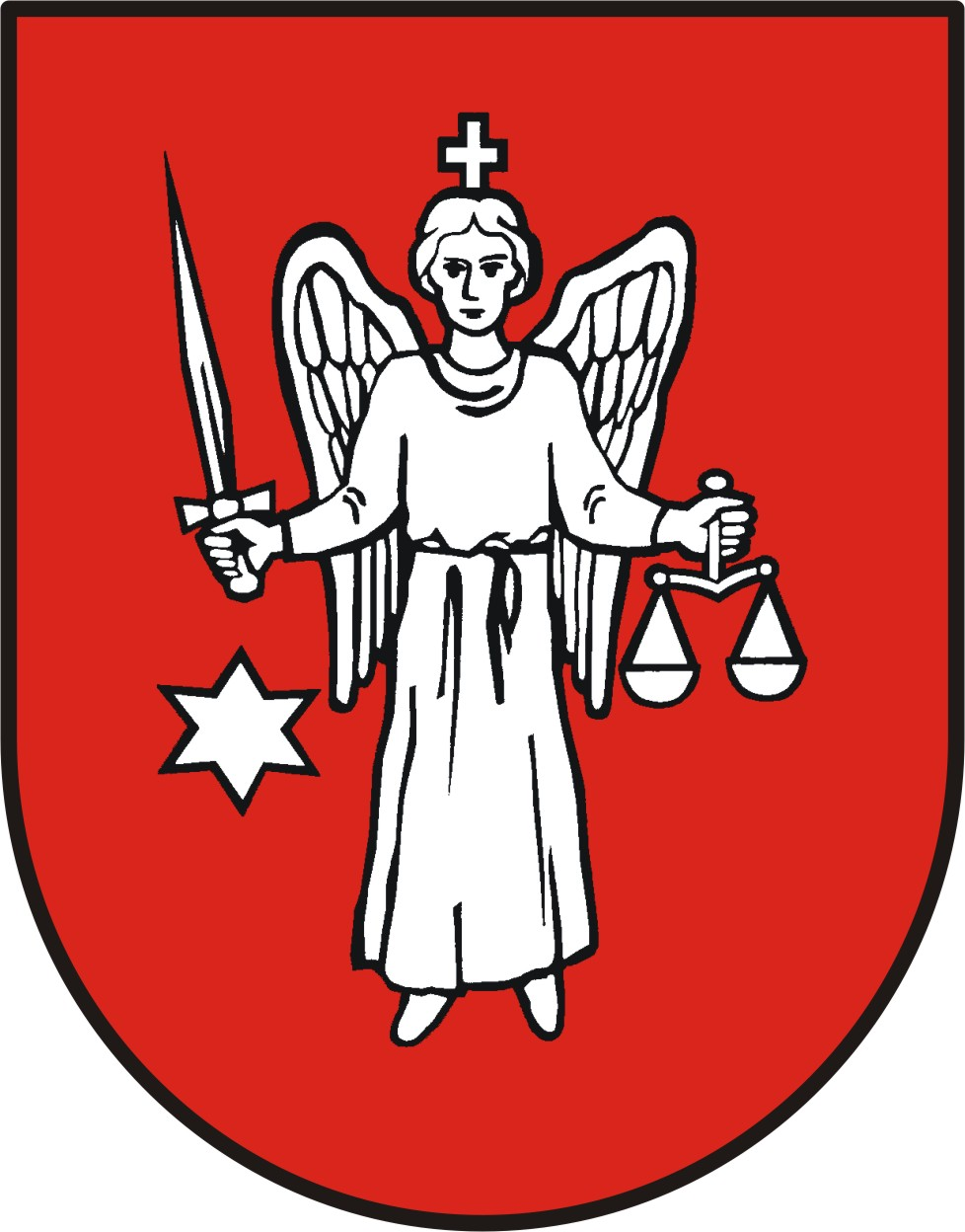 